“A INCRÍVEL NOA” TRAZ MAIS ADRENALINA AO DISNEY CHANNELNoa é a nova protagonista do Disney Channel, que integra a ESKA, vinda da Antártida, onde conquista todos com a sua diversão e gargalhadas; A série estreia no Disney Channel no dia 2 de julho, com emissão às 13h00, 15h15 e 22h00.Lisboa, 27 de junho de 2022Já a partir de dia 2 de julho o Disney Channel recebe uma explosão de animação, diretamente da escola ESKA, com a chegada da nova aluna, Noa.Acabada de chegar da Antártida, onde os pais trabalham como cientistas, Noa é uma menina muito especial e divertida que aterra na ESKA, um colégio interno destinado a miúdos que gostam de andar de skate, BMX ou de qualquer coisa que tenha rodas. Sem deixar de se concentrar nos estudos, Noa descobre a sua paixão pelo skate e pela adrenalina, sempre na companhia dos seus melhores amigos e com muitos risos à mistura. 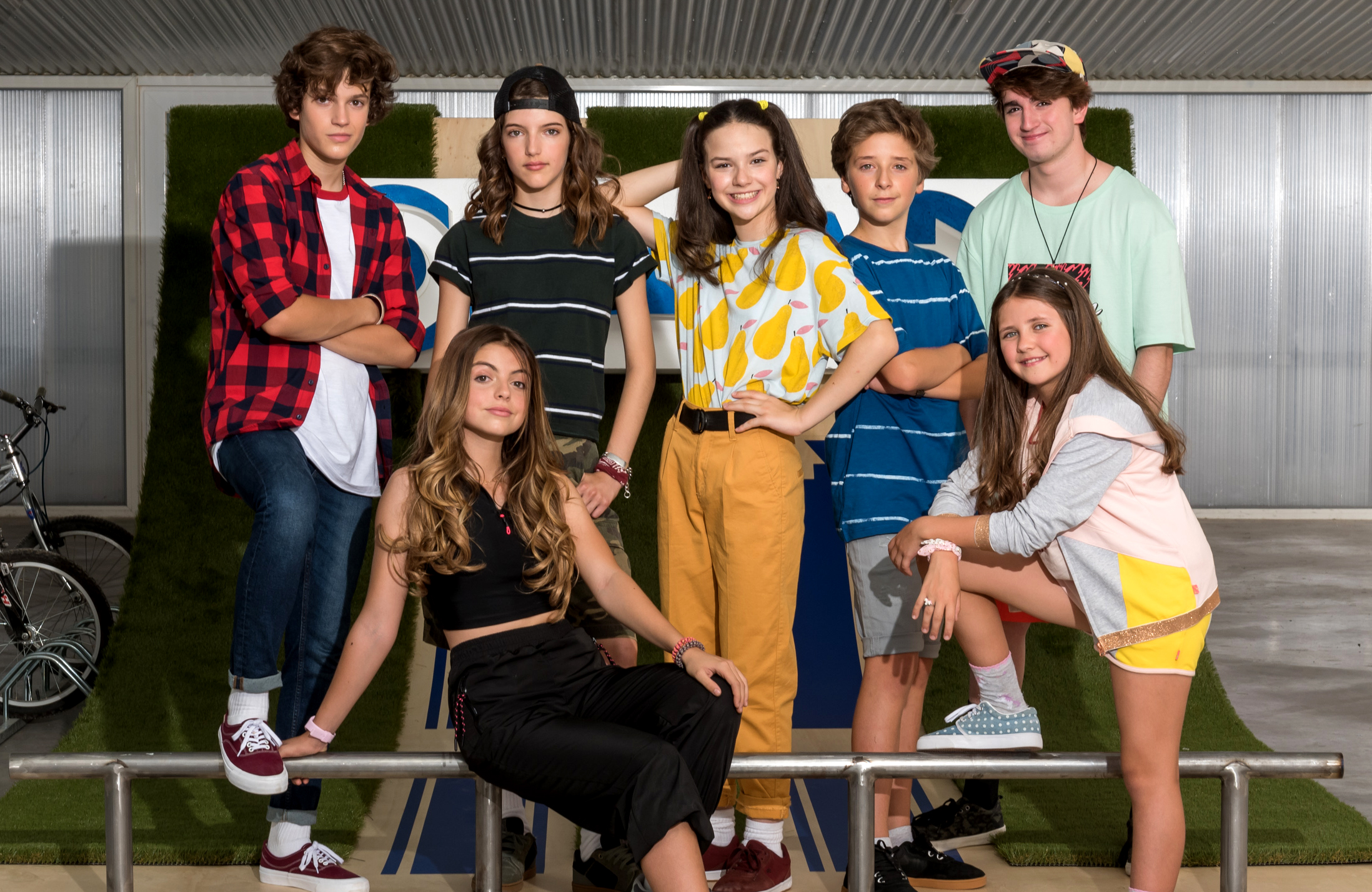 Agora, na ESKA, uma questão ocupa a mente da Noa: E se aproveitar o mais ínfimo pormenor da vida significasse olhar o mundo com outros olhos? Com tantas voltas e saltos, é na ESKA que Noa vai conhecer o verdadeiro significado da amizade e aprender a ser sincera consigo mesma – sem nunca esquecer a companhia do seu amigo imaginário, o Kev, um pinguim muito determinado que está sempre a meter-se em sarilhos.Ao longo dos episódios, Noa está sob vigilância de Theresa, a imprevisível diretora da escola, Julius, o professor de skate, e Matías o estranho contínuo, faz-tudo e jardineiro da ESKA. A partir de dia 2 de julho, vamos poder acompanhar todas as aventuras d’“A Incrível Noa”, aos fins de semana, a partir das 13h00. ESTREIA: Sábado, dia 02 de julho, às 13h00Emissão: Sábados e Domingos, às 13h00, 15h15 e 22h00Para mais informações e acreditações, contacte:The Walt Disney Company PortugalMargarida Morais: margarida.morais@disney.com Sobre The Walt Disney Company EMEA:A The Walt Disney Company, juntamente com suas subsidiárias, é uma empresa de entretenimento mundial, que opera em quatro segmentos de negócio: Media Networks; Parks, Experiences and Products; Studio Entertainment; Direct-to-Consumer e Internacional. A Disney é uma empresa Dow 30 e teve uma receita anual de US $ 69,6 mil milhões no seu último ano fiscal (FY19).Procurando entreter, informar e inspirar pessoas em todo o mundo através do poder de contar histórias únicas, a The Walt Disney Company está presente na Europa, Médio Oriente e África (EMEA) há mais de 80 anos, empregando milhares de pessoas nesta região, com consumidores em mais de 130 países. As marcas icónicas da The Walt Disney Company - incluindo Disney, Pixar, Marvel, Lucasfilm, National Geographic, FOX, FOX Sports e ESPN – estão presentes nas áreas de cinema, televisão, online, em retalho, nas lojas Disney e na Disneyland Paris.